Questions
Q1.
 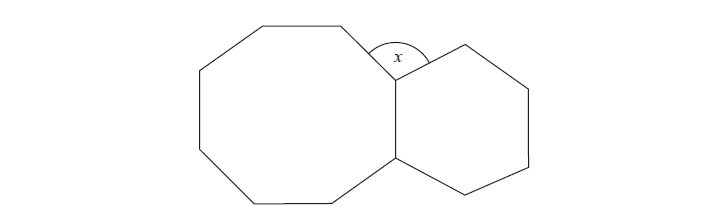 The diagram shows a regular octagon and a regular hexagon.Find the size of the angle marked x
You must show all your working.
x =........................................................... º(Total for question = 3 marks)Q2.
 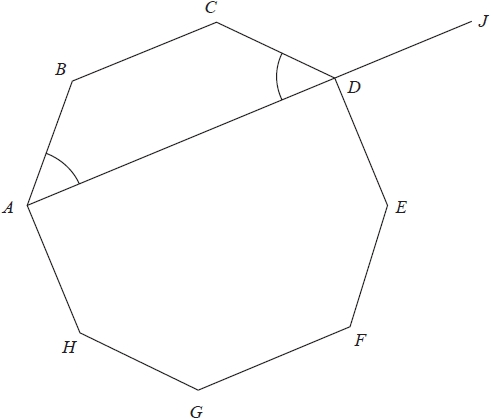 ABCDEFGH is a regular octagon. 
ADJ is a straight line.angle BAD = angle CDAShow that angle CDJ = 135° (Total for question = 4 marks)Q3.
 ABCDE is a pentagon.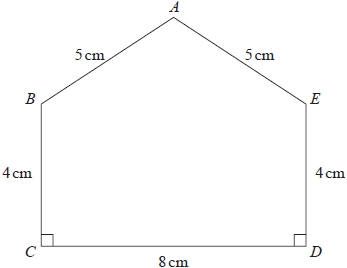 Work out the area of ABCDE.
 ........................................................... cm2(Total for question = 5 marks)Q4.
 Triangles ABD and BCD are right-angled triangles.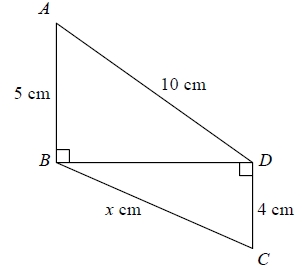 
Work out the value of x. 
Give your answer correct to 2 decimal places............................................................
  (Total for question = 4 marks)Q5.
 ABCD is a trapezium.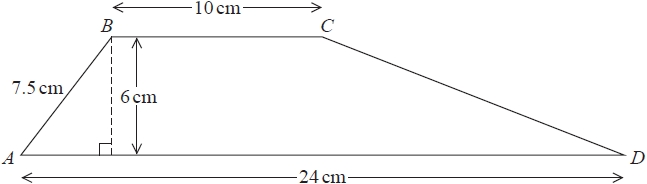 Work out the size of angle CDA. 
Give your answer correct to 1 decimal place.
 ........................................................... °(Total for question = 5 marks) Q6.
 ABC is a right-angled triangle.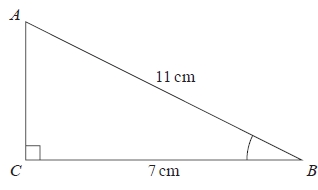 (a)  Work out the size of angle ABC.Give your answer correct to 1 decimal place.
 ........................................................... °(2)The length of the side AB is reduced by 1 cm.The length of the side BC is still 7 cm. 
Angle ACB is still 90°(b)  Will the value of cos ABC increase or decrease?You must give a reason for your answer. .............................................................................................................................................  ............................................................................................................................................. (1) (Total for question = 3 marks)Q7.
 Write these numbers in order of size. 
Start with the smallest number.2.5 × 102            0.0025            2.5 × 10−2           2500




 ............................................................................................................................................. (Total for question = 2 marks)Q8.
 (a)  Write  2.673 × 104  as an ordinary number.


 ........................................................... (1)(b)  Write  0.0704  in standard form.


 ........................................................... (1)(c)  Calculate  (4.515 × 106) ÷ (3.01 × 10−2) 
      Give your answer in standard form.









 ........................................................... (2)(Total for question = 4 marks)